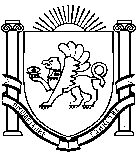 РЕСПУБЛИКА КРЫММИНИСТЕРСТВО ОБРАЗОВАНИЯ, НАУКИ И МОЛОДЕЖИ(МИНОБРАЗОВАНИЯ КРЫМА)П Р И К А ЗО проведении национальных исследований качества образования в части достижения личностных и метапредметных результатов в 6 и 8 классах общеобразовательных организаций Республики Крым В соответствии с письмом Федеральной службы по надзору 
в сфере образования и науки (Рособрнадзор) от 21 сентября 2020 года 
№ 13-463 «О проведении национальных исследований качества образования (НИКО) в части достижения личностных и метапредметных результатов 
в 6 и 8 классах» ПРИКАЗЫВАЮ:	1. Провести национальные исследования качества образования 
(далее – НИКО) в части достижения личностных и метапредметных результатов в 6 и 8 классах общеобразовательных организаций Республики Крым в следующие даты:6 классы – 20 октября 2020 года;8 классы – 22 октября 2020 года.	2. Назначить региональным координатором проведения НИКО 
в Республике Крым Гончарову Елену Леонидовну, начальника отдела мониторинга и оценки качества образования Государственного казенного учреждения Республики Крым «Центр оценки и мониторинга качества образования».3. Утвердить:3.1. Перечень общеобразовательных организаций Республики Крым, участвующих в НИКО, согласно приложению 1 (прилагается).3.2. Список независимых наблюдателей за проведением НИКО согласно приложению 2 (прилагается).4. Управлению по надзору и контролю за соблюдением законодательства в сфере образования (Санталова Е.О.) провести контрольные мероприятия по исполнению требований федеральных и региональных нормативных правовых актов, инструктивно-методических материалов по подготовке и проведению НИКО.5. Государственному казенному учреждению Республики Крым «Центр оценки и мониторинга качества образования» (Доненко М.О.):5.1. Обеспечить информационное, организационное и технологическое сопровождение проведения НИКО.5.2. Подготовить статистические материалы для осуществления анализа результатов НИКО в части достижения личностных и метапредметных результатов в 6 и 8 классах.6. Государственному казенному учреждению Республики Крым «Информационно-методический, аналитический центр» (Трещёв О.В.) на основе статистических материалов осуществить анализ данных в части достижения личностных и метапредметных результатов в 6 и 8 классах общеобразовательных организаций Республики Крым, подготовить аналитические материалы.7. Государственному бюджетному образовательному учреждению дополнительного профессионального образования Республики Крым «Крымский республиканский институт постдипломного педагогического образования» (Рудяков А.Н.) на основе статистических и аналитических материалов исследования разработать методические рекомендации по повышению качества преподавания в части достижения личностных и метапредметных результатов.8. Руководителям органов управления образованием муниципальных районов и городских округов, на территории которых расположены общеобразовательные организации, участвующие в НИКО, обеспечить:8.1. Проведение в общеобразовательных организациях исследования в соответствии с Планом-графиком проведения НИКО (приложение 3) и инструктивно-методическими материалами.8.2. Назначение в общеобразовательных организациях ответственных организаторов пунктов проведения исследования, организаторов в аудитории и технических специалистов.8.3. Техническую готовность общеобразовательных организаций к проведению исследования.8.4. Соблюдение мер информационной безопасности при  проведении исследования. 8.5. Исключение конфликта интересов в отношении специалистов, привлекаемых к проведению исследования.8.6. Формирование у участников позитивного отношения к проведению исследования.8.7. Внесение изменения в расписание учебных занятий (при необходимости).9. Данный приказ разместить на официальном сайте Министерства образования, науки и молодежи Республики Крым.10. Контроль за исполнением настоящего приказа возложить на первого заместителя министра Бойко В.К. .Министр                                                                                                 В. ЛАВРИКПриложение 1 к приказу Министерства образования, науки и молодежи Республики Крымот ___09.2020 г. № _________Перечень общеобразовательных организаций Республики Крым, участвующих в НИКО*согласно выборке федерального организатора учащиеся данного класса не участвуют в НИКО.Приложение 2 к приказу Министерства образования, науки и молодежи Республики Крымот ___09.2020 г. № ___________Список независимых наблюдателей за проведением НИКОПриложение 3к приказу Министерства образования, науки и молодежи Республики Крымот ___.09.2020 г. №__________План-график проведения НИКО.30.09.2020 г.№1387 г. СимферопольДиректор ГКУ «Центр оценки 
и мониторинга качества образования»М.О. ДоненкоРектор ГБОУ ДПО РК «Крымский республиканский институт постдипломного педагогического образования»А.Н. РудяковДиректор ГКУ «Информационно-методический, аналитический центр»О.В.ТрещёвНачальник управления по надзору и контролю за соблюдением законодательства в сфере образованияЕ.О. СанталоваПервый заместитель министраВ.К. БойкоЗаведующий отделом правовой работы М.Н. Дзекунова№п/пМуниципальное образованиеНаименование общеобразовательной организацииКол-во участников исследованияКол-во участников исследования№п/пМуниципальное образованиеНаименование общеобразовательной организации6 класс8 класс1.г. СимферопольМуниципальное бюджетное общеобразовательное учреждение «Средняя общеобразовательная школа №34» муниципального образования городской округ Симферополь –*1172.г. КерчьМуниципальное бюджетное общеобразовательное учреждение г. Керчи «Школа №12»901023.г. ФеодосияМуниципальное бюджетное общеобразовательное учреждение «Школа №20» г. Феодосии20184.г. ЯлтаМуниципальное бюджетное общеобразовательное учреждение «Ялтинская средняя школа №6» муниципального образования городской округ Ялта –875.Симферопольский районМуниципальное бюджетное общеобразовательное учреждение «Тепловская школа» Симферопольского района –226.Ленинский районМуниципальное бюджетное общеобразовательное учреждение «Ильичевская средняя общеобразовательная школа» Ленинского района7117.Красногвардейский районМуниципальное бюджетное общеобразовательное учреждение «Зерновская школа» Красногвардейского района1468.Раздольненский районМуниципальное бюджетное общеобразовательное учреждение «Новосёловская школа» Раздольненского района52429.Джанкойский районМуниципальное бюджетное общеобразовательное учреждение «Вольновская школа» Джанкойского района–3110.Джанкойский районМуниципальное бюджетное общеобразовательное учреждение «Просторненская школа имени И. Яцуненко» Джанкойского района151711.Сакский районМуниципальное бюджетное общеобразовательное учреждение «Фрунзенская средняя школа» Сакского район–2712.Сакский районМуниципальное бюджетное общеобразовательное учреждение «Вересаевская средняя школа» Сакского района2338№Наименование общеобразовательной организации, куда направляется независимый наблюдательФамилия, имя,отчество независимого наблюдателяНаименование основного места работыДолжность по основному месту работы1Муниципальное бюджетное общеобразовательное учреждение «Средняя общеобразовательная школа №34» муниципального образования городской округ Симферополь Скорнякова  Екатерина ВалериевнаГосударственное казенное учреждение Республики Крым «Информационно-методический, аналитический центр»	Введущий специалист отдела оценки качества образования и методического обеспечения 2Муниципальное бюджетное общеобразовательное учреждение г. Керчи «Школа №12»Санталова Елена ОлеговнаМинистерство образования, науки и молодежи Республики КрымНачальник управления по надзору и контролю за соблюдением законодательства в сфере образования 2Муниципальное бюджетное общеобразовательное учреждение г. Керчи «Школа №12»Брынза ЕкатеринаАндреевнаМинистерство образования, науки и молодежи Республики КрымЗаведующий отделом надзора за исполнением законодательства РФ в сфере образования управления по надзору и контролю за соблюдением законодательства в сфере образования3Муниципальное бюджетное общеобразовательное учреждение «Школа №20» г. ФеодосииЯворская ОльгаАлександровнаМинистерство образования, науки и молодежи Республики КрымЗаведующий отделом лицензирования и государственной аккредитации образовательных учреждений управления по надзору и контролю за соблюдением законодательства в сфере образования3Муниципальное бюджетное общеобразовательное учреждение «Школа №20» г. ФеодосииМакарова Наталья ВикторовнаМинистерство образования, науки и молодежи Республики КрымГлавный консультант отдела надзора за исполнением законодательства РФ в сфере образования управления по надзору и контролю за соблюдением законодательства в сфере образования4Муниципальное бюджетное общеобразовательное учреждение «Ялтинская средняя школа №6» муниципального образования городской округ Ялта Алмазникова ЕкатеринаВадимовна Государственное казенное учреждение Республики Крым «Информационно-методический, аналитический центр»Начальник отдела информационно-аналитического обеспечения5Муниципальное бюджетное общеобразовательное учреждение «Тепловская школа» Симферопольского района Кожухова Людмила ВалерьевнаГосударственное казенное учреждение Республики Крым «Информационно-методический, аналитический центр»Ведущий специалист отдела информационно-аналитического обеспечения 6Муниципальное бюджетное общеобразовательное учреждение «Ильичевская средняя общеобразовательная школа» Ленинского районаПятниковская Анастасия ВикторовнаМинистерство образования, науки и молодежи Республики КрымКонсультант отдела лицензирования и государственной аккредитации образовательных учреждений управления по надзору и контролю за соблюдением законодательства в сфере образования6Муниципальное бюджетное общеобразовательное учреждение «Ильичевская средняя общеобразовательная школа» Ленинского районаСинкевич Елена АнатольевнаМинистерство образования, науки и молодежи Республики КрымГлавный специалист отдела надзора за исполнением законодательства РФ в сфере образования управления по надзору и контролю за соблюдением законодательства в сфере образования7Муниципальное бюджетное общеобразовательное учреждение «Зерновская школа» Красногвардейского районаСтаменова Ольга ВладимировнаМинистерство образования, науки и молодежи Республики Крым  Главный консультант отдела контроля и оценки качества образования управления по надзору и контролю за соблюдением законодательства в сфере образования7Муниципальное бюджетное общеобразовательное учреждение «Зерновская школа» Красногвардейского районаМосейчук Марина АлександровнаМинистерство образования, науки и молодежи Республики КрымКонсультант отдела надзора за исполнением законодательства РФ в сфере образования управления по надзору и контролю за соблюдением законодательства в сфере образования8Муниципальное бюджетное общеобразовательное учреждение «Новосёловская школа» Раздольненского районаЕременко Екатерина СергеевнаМинистерство образования, науки и молодежи Республики КрымГлавный специалист отдела ощего образования и оценки качества образования9Муниципальное бюджетное общеобразовательное учреждение «Вольновская школа» Джанкойского районаБелышева Светлана СергеевнаМинистерство образования, науки и молодежи Республики КрымКонсультант отдела контроля и оценки качества образования управления по надзору и контролю за соблюдением законодательства в сфере образования10Муниципальное бюджетное общеобразовательное учреждение «Просторненская школа имени И. Яцуненко» Джанкойского районаЧайка Марина ВладимировнаМинистерство образования, науки и молодежи Республики КрымЗаместитель начальника управления по надзору и контролю за соблюдением законодательства в сфере образования – заведующий отделом контроля и оценки качества образования10Муниципальное бюджетное общеобразовательное учреждение «Просторненская школа имени И. Яцуненко» Джанкойского районаПанагушина Юлия АлександровнаМинистерство образования, науки и молодежи Республики КрымГлавный консультант отдела лицензирования и государственной аккредитации образовательных учреждений управления по надзору и контролю за соблюдением законодательства в сфере образования11Муниципальное бюджетное общеобразовательное учреждение «Вересаевская средняя школа» Сакского районаСикачева Елена ВасильевнаМинистерство образования, науки и молодежи Республики КрымЗаместитель начальника управления общего образования – заведующий отделом общего образования и оценки качества12Муниципальное бюджетное общеобразовательное учреждение «Фрунзенская средняя школа» Сакского районСерова Татьяна АлександровнаГосударственное казенное учреждение Республики Крым «Информационно-методический, аналитический центр»Ведущий специалист отдела информационно-аналитического обеспечения№МероприятиеСрокОтветственные1Согласование выборки ОО, участвующих в исследовании качества образования в части достижения личностных и метапредметных результатов в 6 и 8 классахдо 02.10.2020Минообразование Крыма, региональный координатор 2Консультирование специалистов, участвующих в организации исследования24.09.2020 – 30.11.2020Региональный координатор 3Консультирование экспертов по оцениванию диагностических заданий26.10.2020 – 12.11.2020Региональный координатор 4Обеспечение реквизитами доступа участников к вариантам диагностических заданий и анкете участника для проведения исследования в компьютерной формедо 14.10.2020Региональный координатор 5Проведение процедур исследований в части достижения личностных и метапредметных результатов в 6 и 8 классах20.10.2020 – 6 класс,22.10.2020 – 8 классОбразовательные организации6Заполнение форм с контекстными данными об участниках исследования и электронных протоколов20.10.2020 – 6 класс,22.10.2020 – 8 классОбразовательные организации7Проведение анкетирования организаторов процедур, экспертов по оцениванию диагностических заданий и учителей ОО22.10.2020 – 12.11.2020Образовательные организации, эксперты по оцениванию заданий8Проверка работ26.10.2020 – 12.11.2020Эксперты по оцениванию заданий